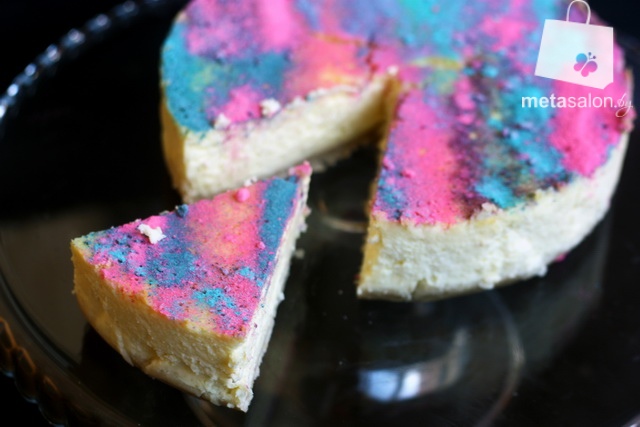  Ингредиенты:для основы:40 г овсяной муки (овсянку смолоть в блендере)40 г рисовой муки50 г яблока20 г арахисовой пасты для творожного слоя:100 г - кокосовая стружка400 г - мягкий обезжиренный творог50 г - сахар (либо сахарозаменитель)2 яйцаСпособ приготовления:Духовку включить на 160 градусов. В блендер сложить все ингредиенты и перемолоть. Выслать форму пергаментом и утрамбовать влажную массу основы. Поставить основу на 10-15 минут запекаться.Подготовить творожный слой. Кокосовую стружку перемолоть в блендере, добавить сахар, творог и яйца. Смешать до однородности. Достать основу из духовки и вылить поверх творожную массу. Поставить запекаться на 160 градусов на 50 минут, пока верх полностью не схватиться. Готовый чизкейк охладить. Лучше дать ему отстояться ночь в холодильнике..